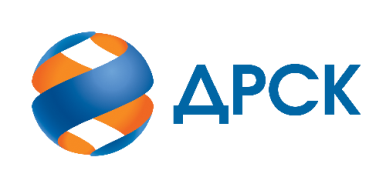 Акционерное Общество«Дальневосточная распределительная сетевая компания»ПРОТОКОЛ № 144/УТПиР-РЗакупочной комиссии по аукциону в электронной форме (участниками которого могут быть только субъекты малого и среднего предпринимательства) на право заключения договора Реконструкция ВЛ-0,4 кВ с. Константиновка лот № 11202-ТПИР-ТПИР ОБСЛ-2020-ДРСККОЛИЧЕСТВО ПОДАННЫХ ЗАЯВОК НА УЧАСТИЕ В ЗАКУПКЕ: 4 (четыре) заявки.КОЛИЧЕСТВО ОТКЛОНЕННЫХ ЗАЯВОК: 0 (ноль) заявка.ВОПРОСЫ, ВЫНОСИМЫЕ НА РАССМОТРЕНИЕ ЗАКУПОЧНОЙ КОМИССИИ: О рассмотрении результатов оценки вторых частей заявок.О признании заявок соответствующими условиям Документации о закупке по результатам рассмотрения вторых частей заявок.ВОПРОС № 1.  О рассмотрении результатов оценки вторых частей заявокРЕШИЛИ:Признать объем полученной информации достаточным для принятия решения.Принять к рассмотрению вторые части заявок следующих участников:ВОПРОС № 2. О признании заявок соответствующими условиям Документации о закупке по результатам рассмотрения вторых частей заявокРЕШИЛИ:Признать вторые части заявок следующих Участников: № 259601-  ООО "СЕТЬЭНЕРГОРЕСУРС" ИНН 7728843626, КПП 772801001, ОГРН 1137746420888, № 268011 - ООО "АСЭСС" ИНН 2801063599, КПП 280101001, ОГРН 1022800527826, № 269248 - ООО "ЭНЕРГОСПЕЦСТРОЙ" ИНН 2815015490, КПП 281501001, ОГРН 1142815000283 к дальнейшему рассмотрению.Коврижкина Е.Ю.Тел. 397208г. Благовещенск«17» декабря  2019№п/пИдентификационный номер УчастникаДата и время регистрации заявки25960113.11.2019 18:4526801118.11.2019 04:4926924818.11.2019 04:3426928518.11.2019 06:01№ п/пИдентификационный номер УчастникаНаименование участникаДата и время регистрации заявки1259601ООО "СЕТЬЭНЕРГОРЕСУРС"ИНН 7728843626, КПП 772801001, ОГРН 113774642088813.11.2019 18:452268011ООО "АСЭСС"ИНН 2801063599, КПП 280101001, ОГРН 102280052782618.11.2019 04:493269248ООО "ЭНЕРГОСПЕЦСТРОЙ"ИНН 2815015490, КПП 281501001, ОГРН 114281500028318.11.2019 04:34Секретарь Закупочной комиссии  1 уровня АО «ДРСК»____________________М.Г. Елисеева